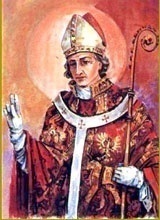 INTENCJE   MSZY   ŚWIĘTYCH17.09. – 23.09.2018INTENCJE   MSZY   ŚWIĘTYCH17.09. – 23.09.2018INTENCJE   MSZY   ŚWIĘTYCH17.09. – 23.09.2018PONIEDZIAŁEK 17.09.2018PONIEDZIAŁEK 17.09.20187.00++ za dusze w czyśćcu cierpiące++ za dusze w czyśćcu cierpiącePONIEDZIAŁEK 17.09.2018PONIEDZIAŁEK 17.09.201818.00+ Józefa Juszczaka+ Józefa JuszczakaWTOREK18.09.WTOREK18.09.7.00+ Stanisława i Marię Piątek+ Stanisława i Marię PiątekWTOREK18.09.WTOREK18.09.18.00+ Teresę Targosz         /pogrz./  + Teresę Targosz         /pogrz./  ŚRODA  19.09.ŚRODA  19.09.7.00+ Piotra i Karolinę Karcz córkę Janinę+ Piotra i Karolinę Karcz córkę JaninęŚRODA  19.09.ŚRODA  19.09.18.00+ Helenę Iciek+ Helenę Iciek CZWARTEK20.09. CZWARTEK20.09.7.00+ Mariana  Pochopień            /pogrz./  + Mariana  Pochopień            /pogrz./   CZWARTEK20.09. CZWARTEK20.09.18.00+ Franciszka i Józefę Mentel+ Franciszka i Józefę MentelPIĄTEK21.09.PIĄTEK21.09.7.00+ Józefę  Madejczyk         /pogrz./  + Józefę  Madejczyk         /pogrz./  PIĄTEK21.09.PIĄTEK21.09.18.00Dziękcz. – błag. w 1 urodziny Maji BaranDziękcz. – błag. w 1 urodziny Maji BaranSOBOTA22.09.SOBOTA22.09.7.00Dziękcz. – błag. w 80 urodziny Marii ChrząszczDziękcz. – błag. w 80 urodziny Marii ChrząszczSOBOTA22.09.SOBOTA22.09.18.00+ Anielę i Bronisława Krzeszowiak+ Anielę i Bronisława Krzeszowiak 25 NIEDZIELA ZWYKŁA23.09.2018 25 NIEDZIELA ZWYKŁA23.09.20187.30+ Honoratę Iciek+ Honoratę Iciek 25 NIEDZIELA ZWYKŁA23.09.2018 25 NIEDZIELA ZWYKŁA23.09.20189.30Dziękcz. – błag. w 40 r. ślubu Danuty i GabrielaDziękcz. – błag. w 40 r. ślubu Danuty i Gabriela 25 NIEDZIELA ZWYKŁA23.09.2018 25 NIEDZIELA ZWYKŁA23.09.201811.00ZA PARAFIAN  ZA PARAFIAN   25 NIEDZIELA ZWYKŁA23.09.2018 25 NIEDZIELA ZWYKŁA23.09.201816.00+ Kazimierza i Cecylię Habowskich+ Kazimierza i Cecylię Habowskich